ANALISIS JUAN 16: 4-14               PAULA VALENTINA PANDALES CRUZ LICEO MIXTO LA MILAGROSA ORIENTACION ESPIRITUALCALI MAYO 22 2014ANALISIS JUAN 16: 4 -14En este pasaje bíblico que nos hablan sobre la obra del espíritu santo  el cual, el cual este fue enviado a la tierra para convencernos de los pecados, justicia, juicios el cual el cuando vino nos hizo ver todo esto, y  hizo saber las cosas para el mundo, y este por medio de sus servíos , en el último instante de cualquier falla que tengamos se glorifica para ayudarnos a salir .APLICACIÓN PERSONAL Mi opinión es que pues yo se que hay un espíritu santo y que el se glorifica por medio de las sus siervos  o de las personas que  menos pensamos, como hablándonos, por medio de sueños el cual él se nos manifiesta y cuando tenemos algún dificultad y oramos con fe, de corazón él se nos manifestara en el último momento sea como sea no nos dejara nunca en vergüenza,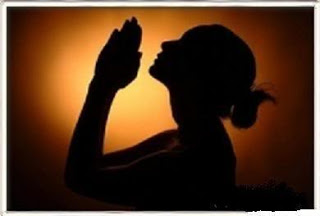 